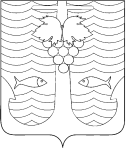 АДМИНИСТРАЦИЯ ТЕМРЮКСКОГО ГОРОДСКОГО ПОСЕЛЕНИЯТЕМРЮКСКОГО РАЙОНАПОСТАНОВЛЕНИЕот 7 октября 2019 года								№ 1306город ТемрюкО внесении изменений в проект планировки территории и проект межевания территории земельного участка в кадастровом квартале 23:30:1201004, расположенного по адресу: Краснодарский край, Темрюкский район, п. ОктябрьскийВ соответствии с частью 21 статьи 45 Градостроительного кодекса Российской Федерации от 29 декабря 2004 года № 190-ФЗ, генеральным планом Темрюкского городского поселения Темрюкского района, утвержденным решением Совета Темрюкского района Краснодарского края от 23 ноября                      2010 года № 127, правилами землепользования и застройки на территории Темрюкского городского поселения Темрюкского района Краснодарского края, утвержденными решением Совета Темрюкского городского поселения Темрюкского района от 25 марта 2014 года № 595, Уставом Темрюкского городского поселения Темрюкского района п о с т а н о в л я ю: 1. Внести изменения в проект планировки территории и проект межевания территории земельного участка в кадастровом квартале 23:30:1201004, расположенного по адресу: Краснодарский край, Темрюкский район, п. Октябрьский в части корректировки основной части проекта планировки территории (положение о характеристиках планируемого развития территории, в том числе о плотности и параметрах застройки территории (в пределах, установленных градостроительным регламентом).2. Исполняющему обязанности заместителя главы Темрюкского городского поселения Темрюкского района Л.В. Отставной обеспечить официальное опубликование настоящего постановления в периодическом печатном издании газете Темрюкского района «Тамань» и официального разместить на официальном сайте администрации Темрюкского городского поселения Темрюкского района в информационно-телекоммуникационной сети «Интернет».3. Контроль за выполнением постановления возложить на заместителя главы Темрюкского городского поселения Темрюкского района                                 А.В. Сокиркина. 4. Постановление администрации Темрюкского городского поселения Темрюкского района «О внесении изменений в проект планировки территории и проект межевания территории земельного участка в кадастровом квартале 23:30:1201004, расположенного по адресу: Краснодарский край, Темрюкский район, п. Октябрьский» вступает в силу после его официального опубликования.Глава Темрюкского городского поселения Темрюкского района                                                                      М.В. Ермолаев